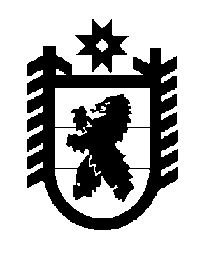 Российская Федерация Республика Карелия    ПРАВИТЕЛЬСТВО РЕСПУБЛИКИ КАРЕЛИЯРАСПОРЯЖЕНИЕот  25 марта 2019 года № 212р-Пг. Петрозаводск 	В соответствии со статьей 9 Градостроительного кодекса Российской Федерации, статьями 13 и 15 Федерального закона 
от 21 декабря 2004 года № 172-ФЗ «О переводе земель или земельных участков из одной категории в другую», на основании ходатайства акционерного общества «Прионежская сетевая компания» осуществить перевод земельного участка с кадастровым номером 10:06:0074402:423,  площадью 578 кв. м (адрес (местоположение): Российская Федерация, Республика Карелия,  Сегежский район) из состава земель запаса в земли промышленности, энергетики, транспорта, связи, радиовещания, телевидения, информатики, земли для обеспечения космической деятельности, земли обороны, безопасности и земли иного специального назначения.
           Глава Республики Карелия                                                              А.О. Парфенчиков